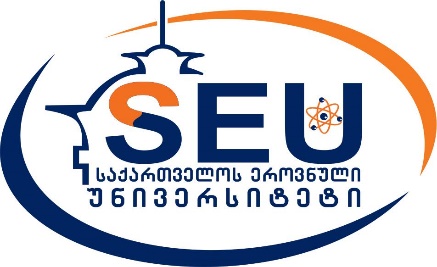 Grant Application Form For the Scientific Grant of Georgian National University SEU.5. Attached Documents:1. General Information about the Grant Project1. General Information about the Grant Project1. General Information about the Grant Project1. General Information about the Grant Project1. General Information about the Grant Project1.1. Name of the ProjectGeo/Eng.Type of the Project:         Translation of the literature          Publication of the literature          Promotion of publication of the scientific research         Carrying out the applied scientific research         Arranging the research framework          Co-financing the joint grant project    Scientific trip 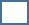          Other scientific activity (name:)__________________         Translation of the literature          Publication of the literature          Promotion of publication of the scientific research         Carrying out the applied scientific research         Arranging the research framework          Co-financing the joint grant project    Scientific trip          Other scientific activity (name:)__________________         Translation of the literature          Publication of the literature          Promotion of publication of the scientific research         Carrying out the applied scientific research         Arranging the research framework          Co-financing the joint grant project    Scientific trip          Other scientific activity (name:)__________________         Translation of the literature          Publication of the literature          Promotion of publication of the scientific research         Carrying out the applied scientific research         Arranging the research framework          Co-financing the joint grant project    Scientific trip          Other scientific activity (name:)__________________1.2. Direction/field:1.3. Duration of the Project Implementation: Project Start Date: Project End Date:1.4. Required Sum  (GEL) See the details in Appendix 11.5. Co-financing If necessary (GEL)2. Information about the Submission of the Project2. Information about the Submission of the Project2.1. Author of the Project Name, Surname, P/NNatia Jiniuzashvili 470010400422.2. Position at the UniversityAcademic Position, Direction, AffiliationVisiting Lecturer, International Commercial Law, English for Specific Purposes, International Aviation Law2.3. Experience Experience in Participating in Other ResearchPprojects           Yes/ name:             No2.4. Other Project Participants/ResearchersName, Surname, Status, P/N2.5. Other Project Participants/OrganizationsName, C/N2.6. Project Participants  If any 2.7. Project Coordinator Name, Surname, Status, P/N 2.8. Involvement of Other Persons/Organizations         Necessary          Preferable          Not necessary In case of yes, name the persons/organizations involved:3. Abstract of the Project 4. Content of the Project 4.1. Project Concept: Goals and Objectives, Target Groups4.2. Project and Scientific Research Format4.3. Instruments in Ensuring Involvement in Research (Media Coverage, Marketing)4.4.	Anticipated Results for the Scientific Community, Leading and Partner Organizations, the University and the Society at Large4.5. Instruments in Providing Access to and Disseminating Research Results4.6. 	Information about the Role of Project Participants (Project Supervisor, Coordinator, Institution) in the Project4.7. Extent of Both Inter and Intra/institutional Cooperation in the Project4.8. Name of All Activities Carried Out Within the Framework of the Project4.9. International Importance of the Project (e.g. Partners, Publication, etc.)4.10.  Sustainability of the Project Results